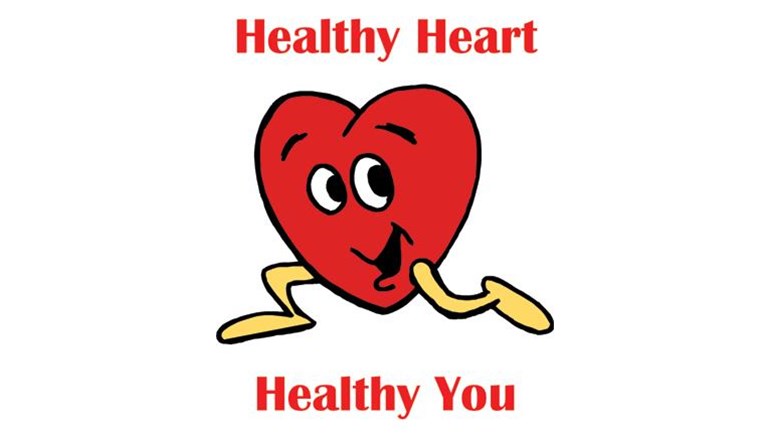 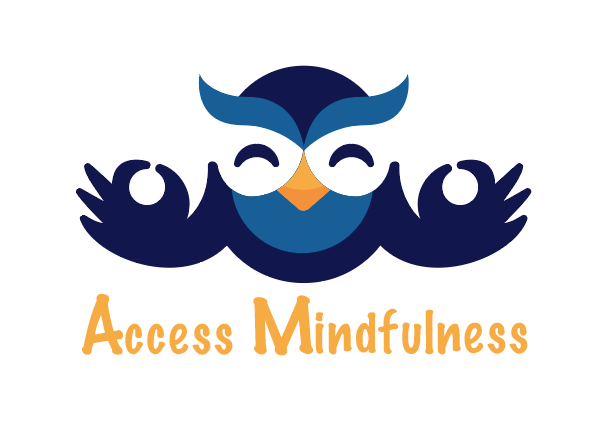 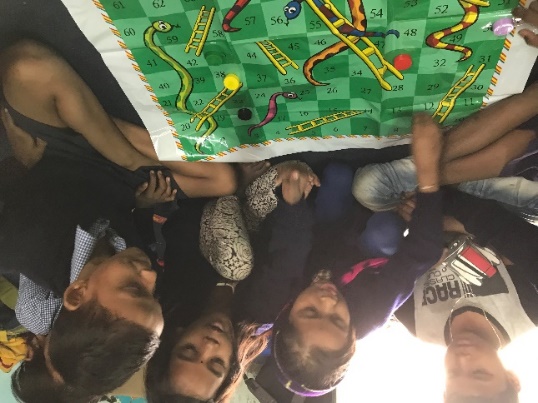 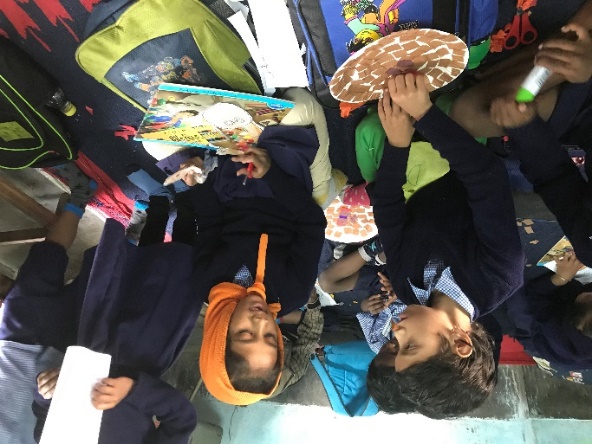 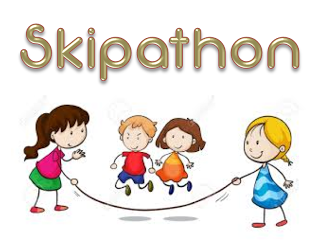 Name:Amount per skipDonationTotale.g. Stanley Owl          50p------------25 skips = £12.50e.g. Wise Owl--------------------£10.00£10.00